أكملي الجدول التالي :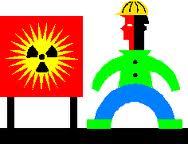 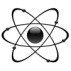 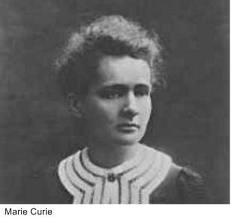 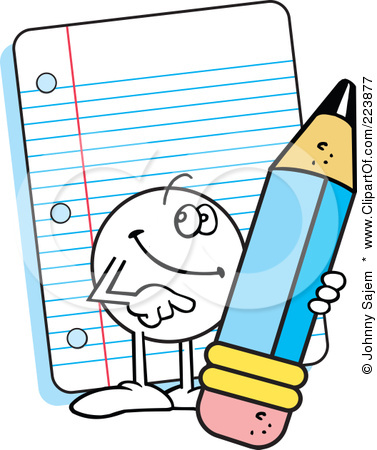 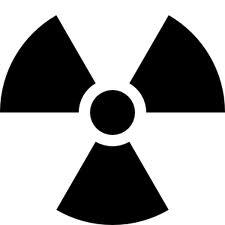 أملي المربعات التالية بأهم العناصر المشعة مع كتابة رموزها :أكتبي معادلة تحلل أشعة بيتا من كربون-14 المشع :	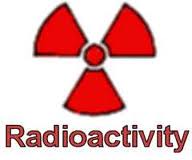 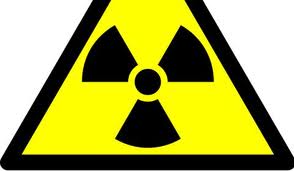 الاشعةالرمزالشحنةالفابيتاحاما